2018,第７回宇津木杯小学生ソフトボール普及大会2018,4,21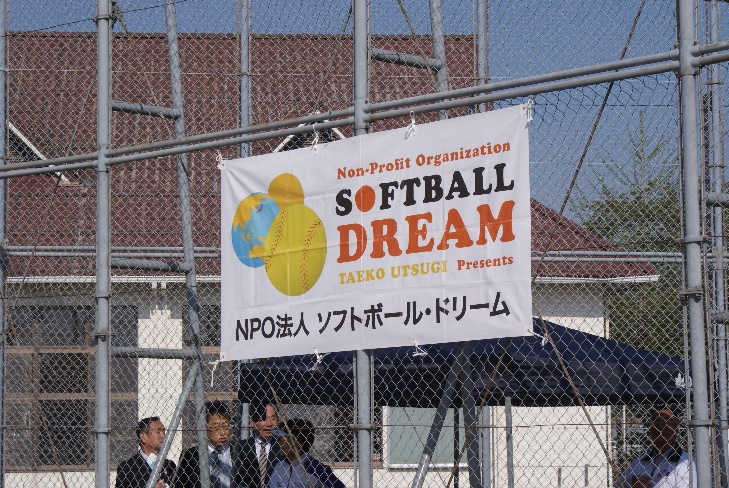 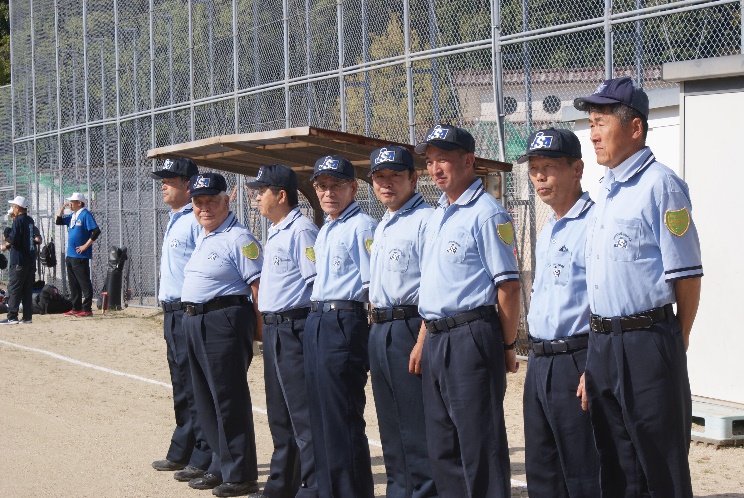 第7回宇津木杯小学生ソフトボール普及大会　　　滋賀県ソフトボール協会　審判員の皆さん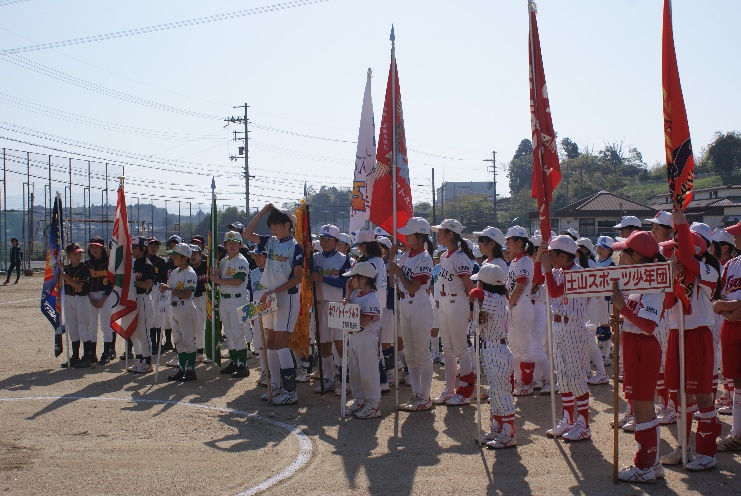 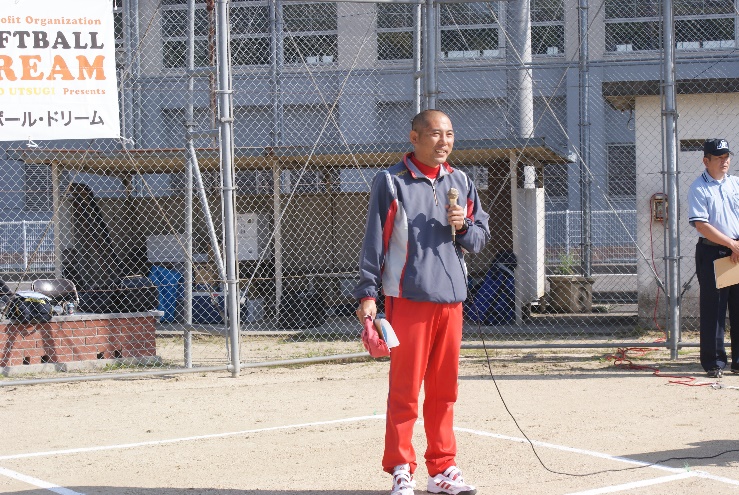 開会式　県内5チーム　県外3チーム　200名　　土山スポーツ少年団　立岡監督の司会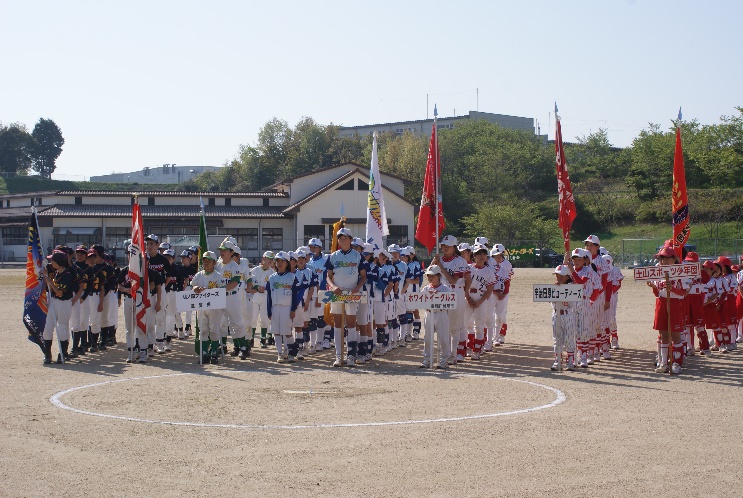 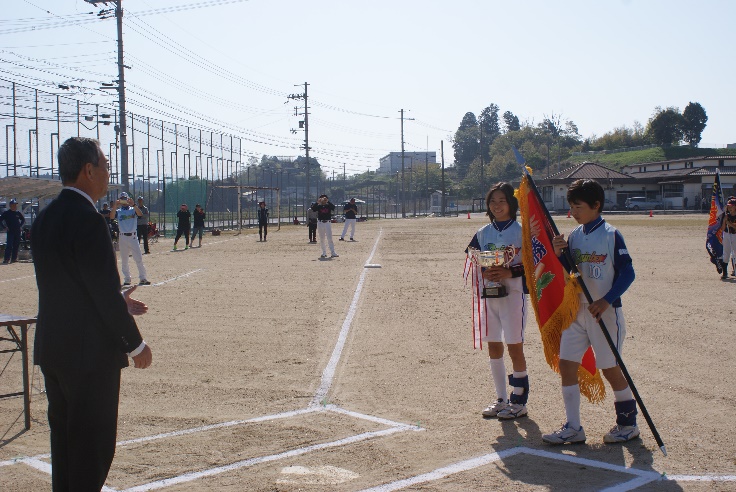 　　優勝旗・優勝杯を前年度優勝 草津レインボーガールズより田中新人会長に返還される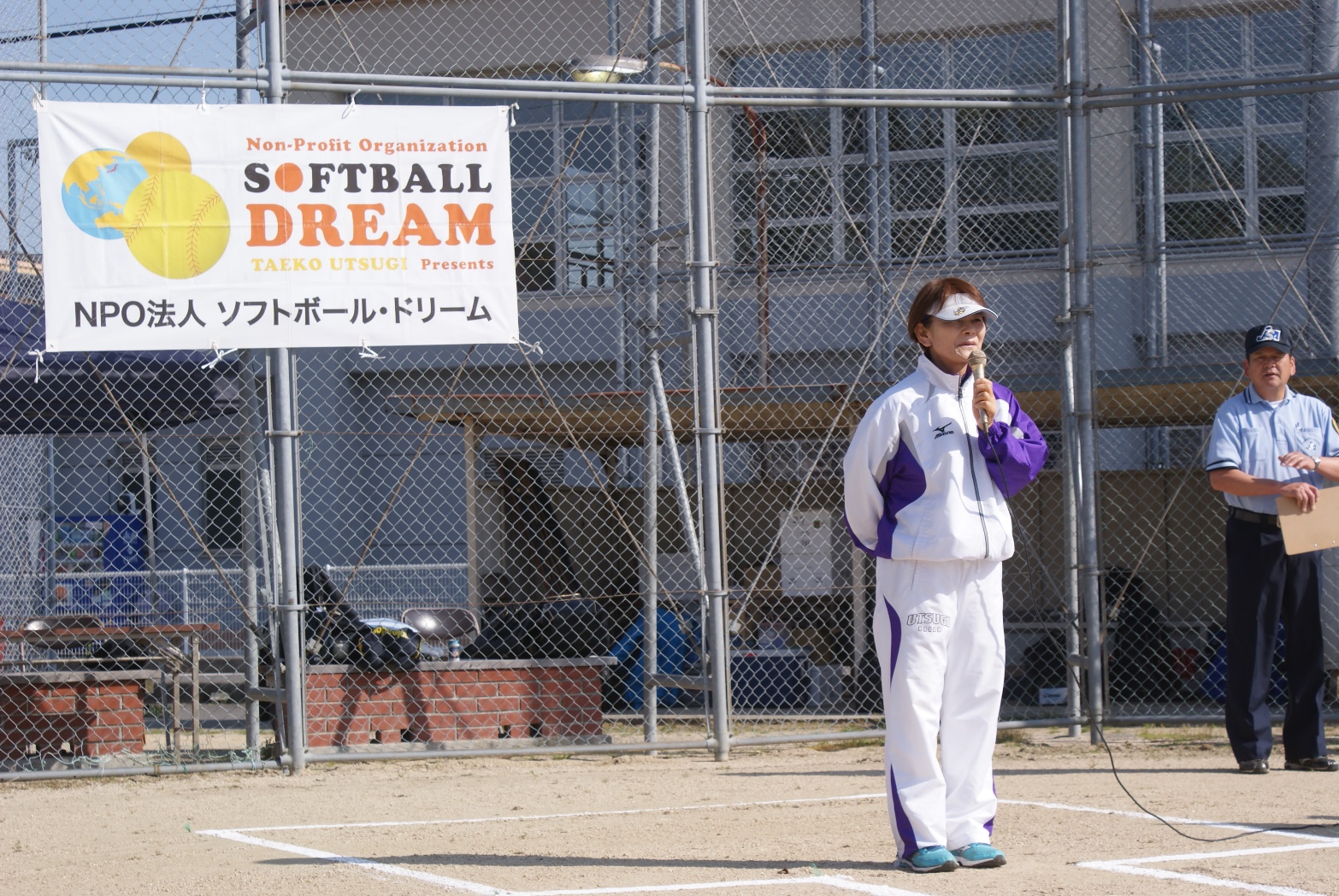 (公財)日本ソフトボール協会副会長　NPOソフトボールドリーム理事長　宇津木妙子理事長の挨拶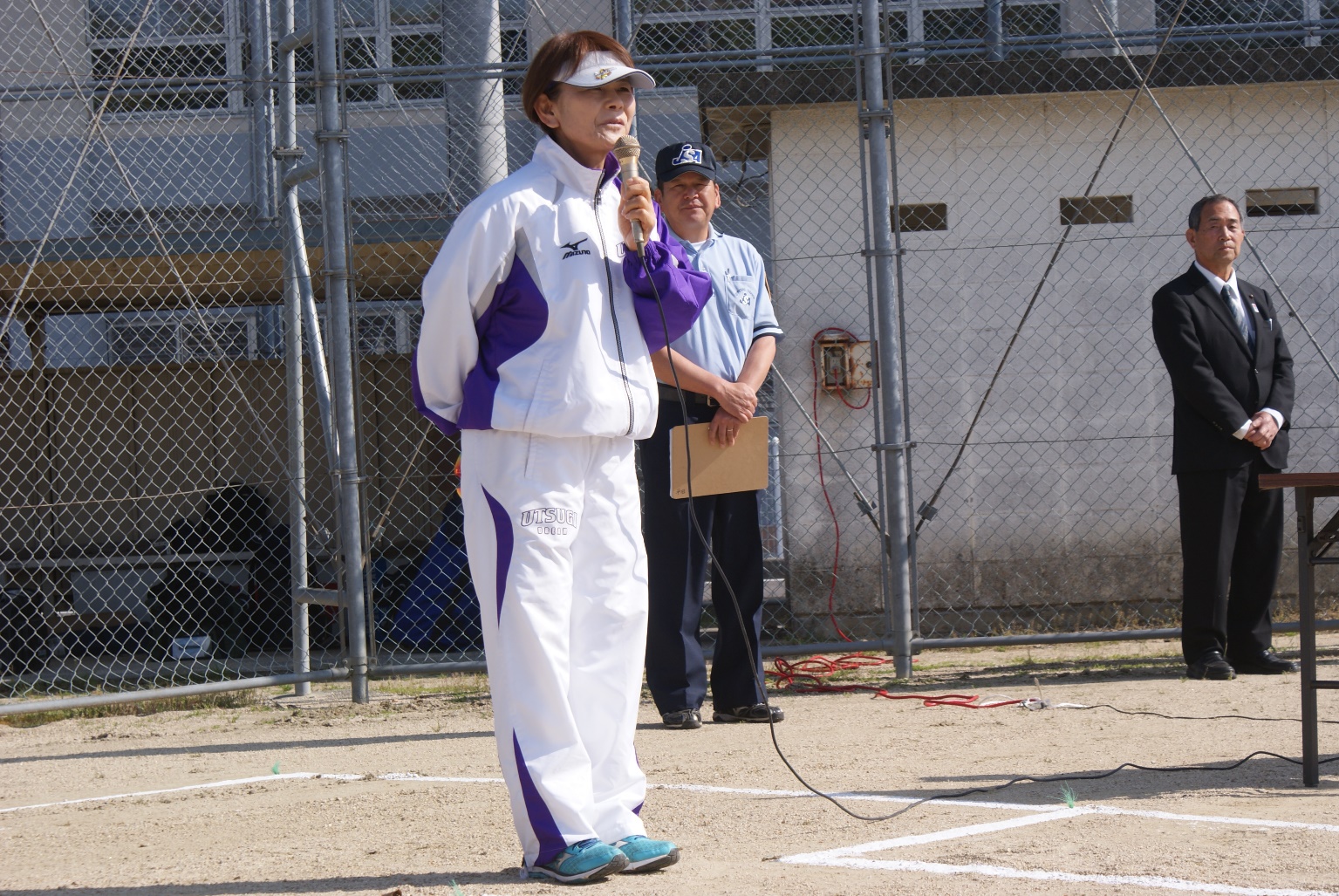 世界野球・ソフトボール連盟理事として2020、オリンピックでのソフトボール競技の復帰をしました。皆さんもオリンピックを目指して頑張ってください。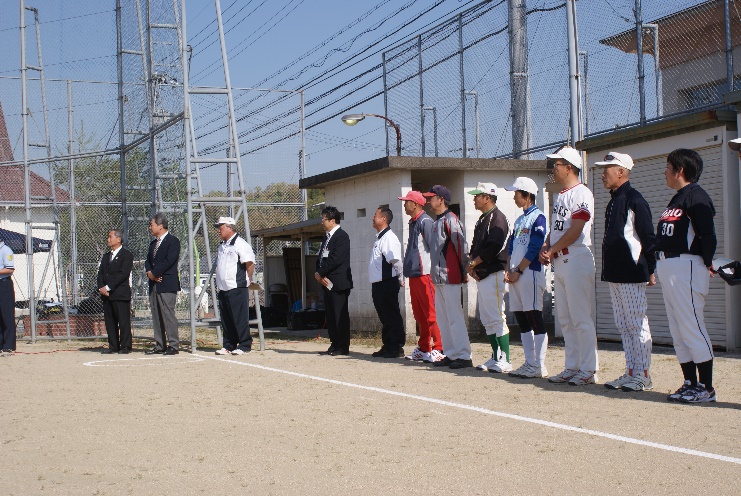 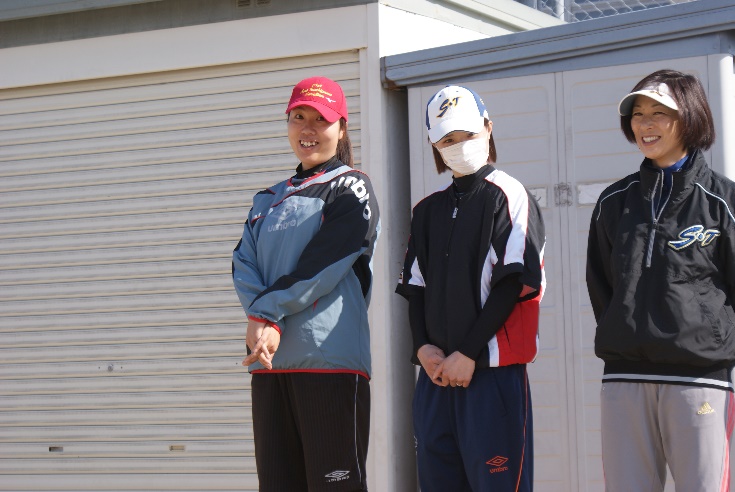 参加いただいた各チームの監督・指導者の皆様　　お手伝いいただいたレディースチームの皆様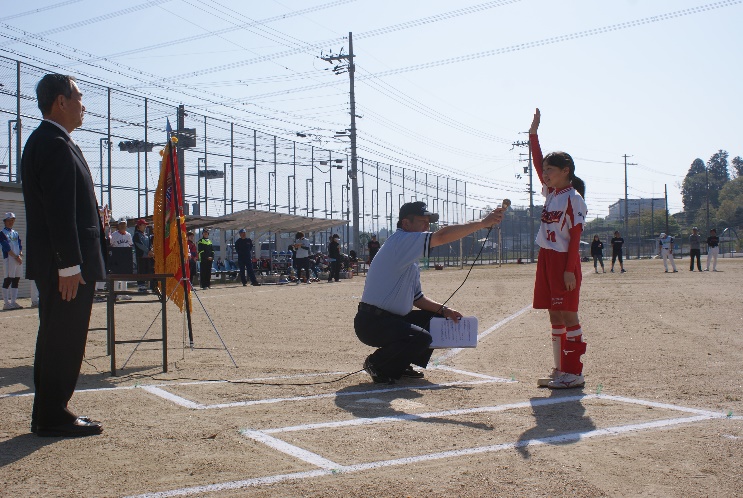 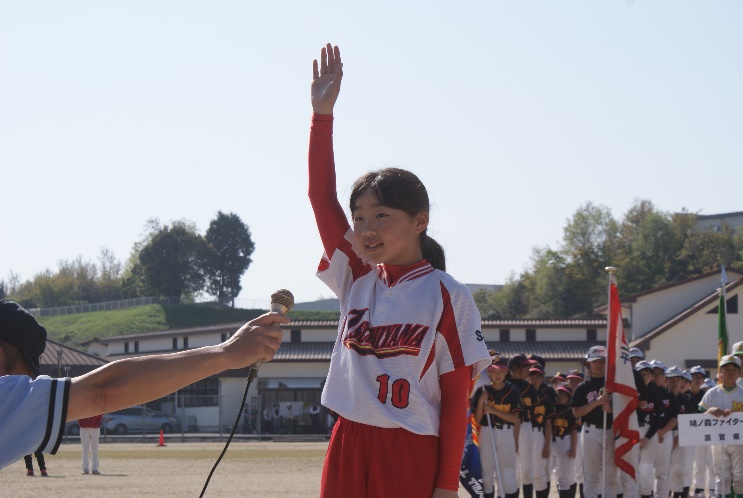 　選手宣誓は、地元土山スポーツ少年団キャプテンの力強い宣誓とソフトボールを楽しみます。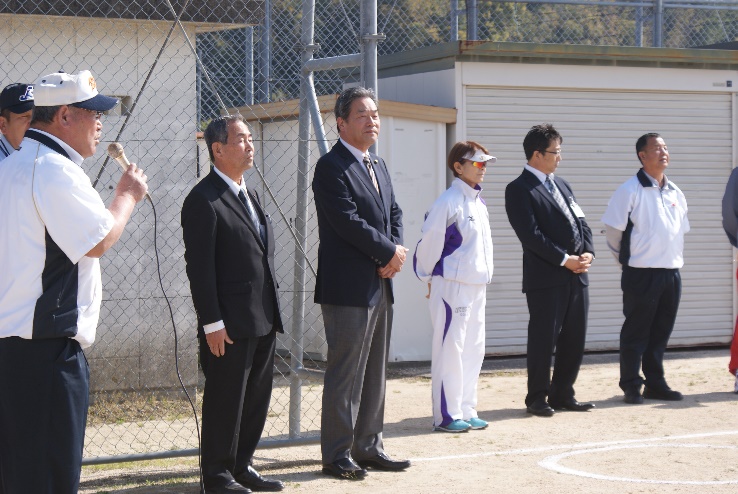 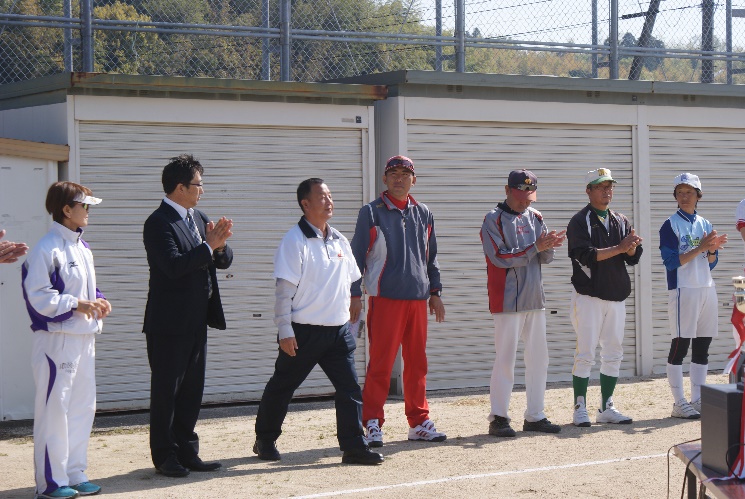 来賓の皆様の紹介　甲賀市市議会議長 林田久充議長 宇津木妙子理事長　ナガセケンコー藤田様甲賀市文化スポーツ振興課　村田課長　中日新聞社　築山様宇津木妙子さんソフトボール教室 挨拶は大きな声で！　行動はさっさと！　道具は大切に！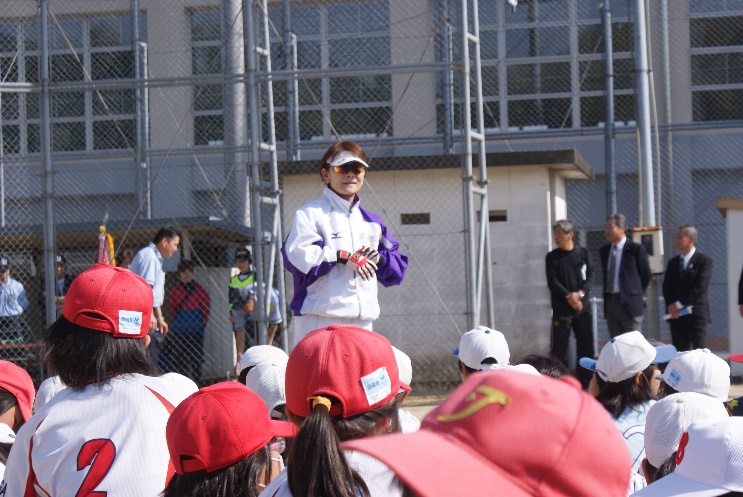 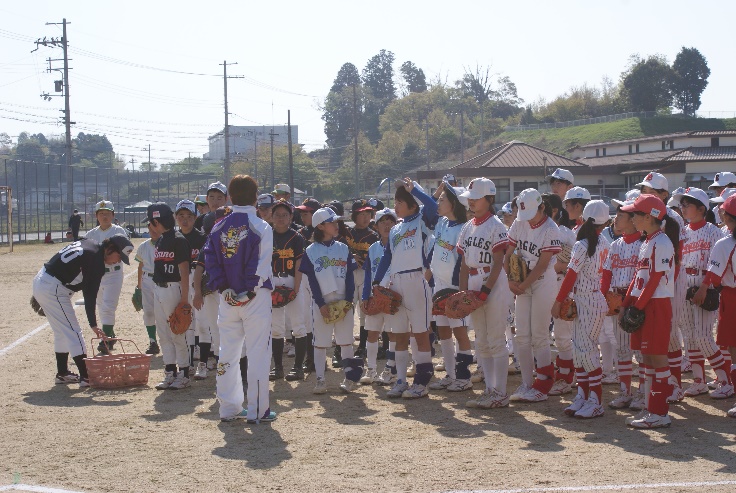 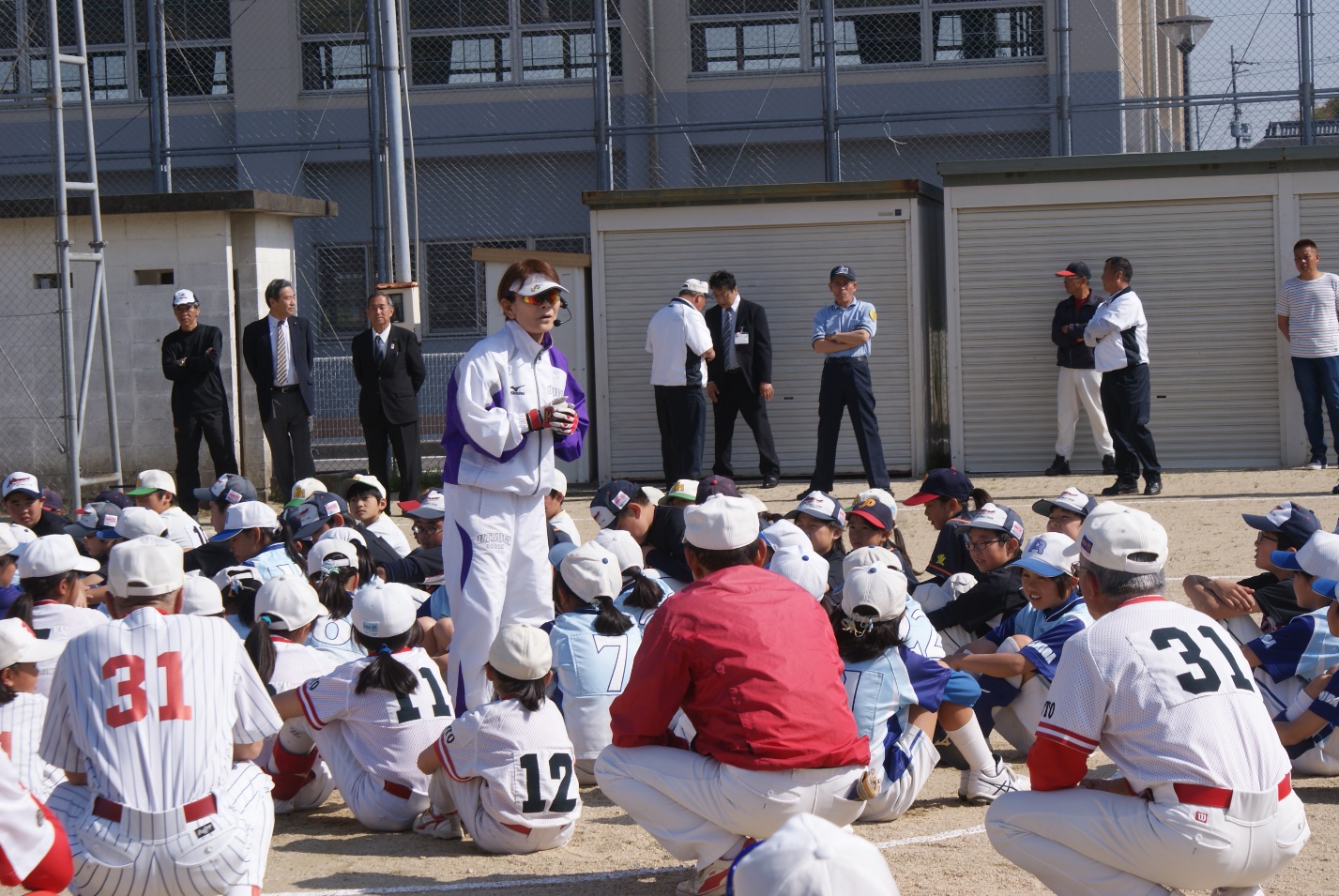 選手だけでなく、監督・指導者の皆さんも熱心に聞き入る！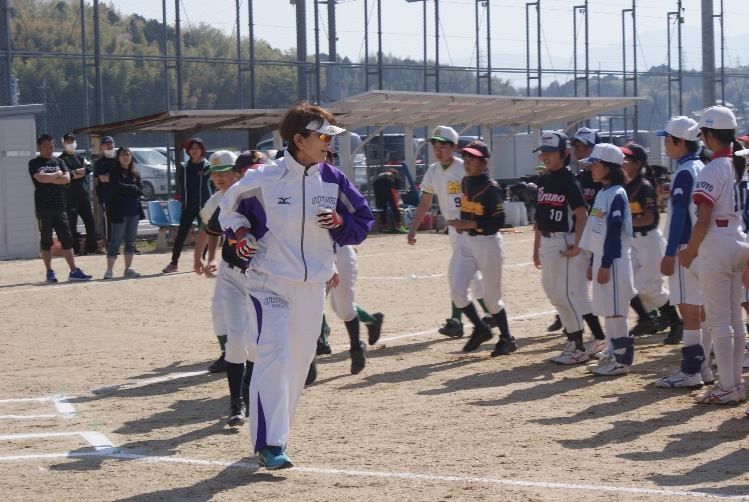 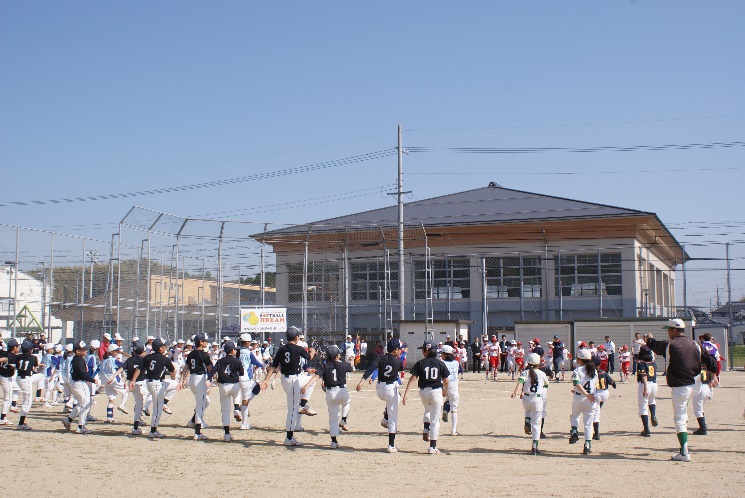 宇津木理事長を先頭にランニング！　　　　　　　リズム準備体操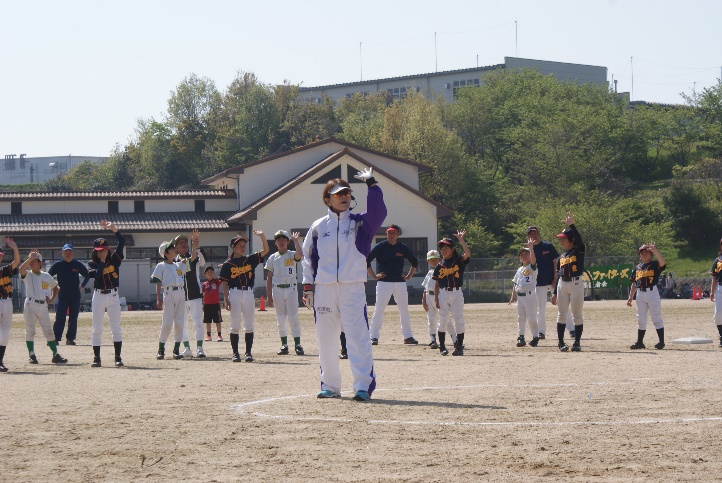 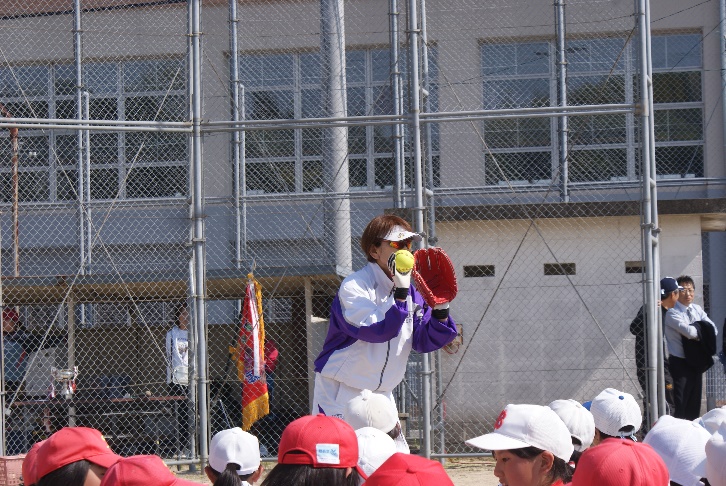 基本動作を熱心に指導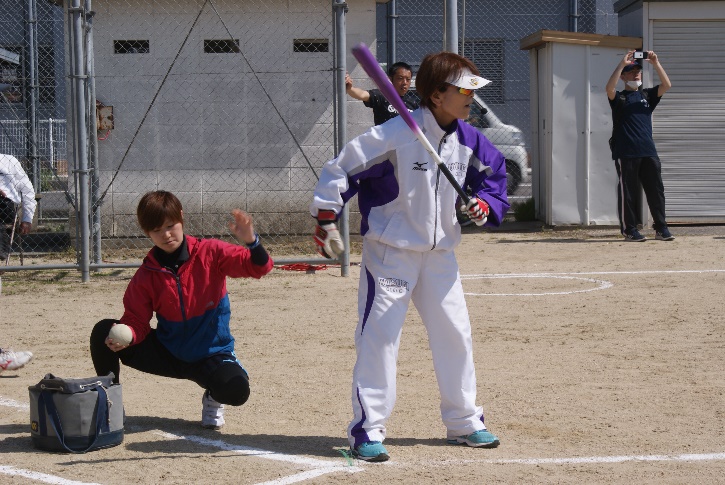 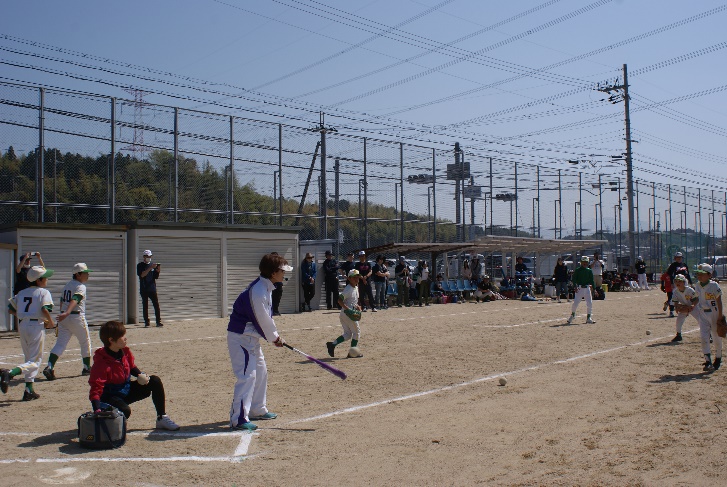 参加者全員に連射ノック！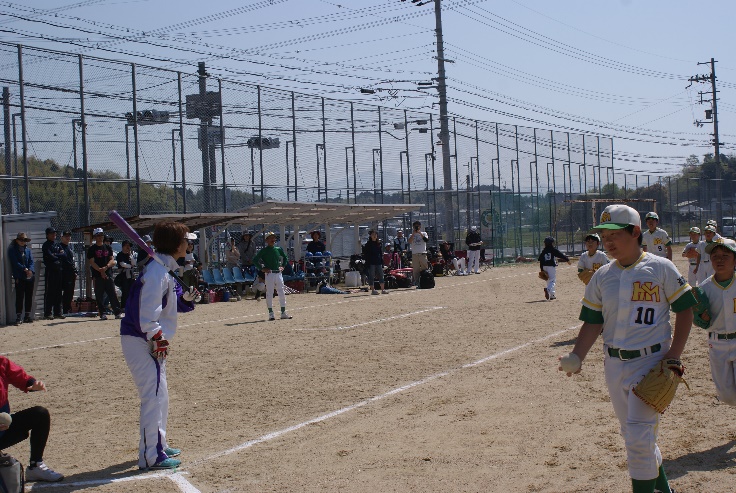 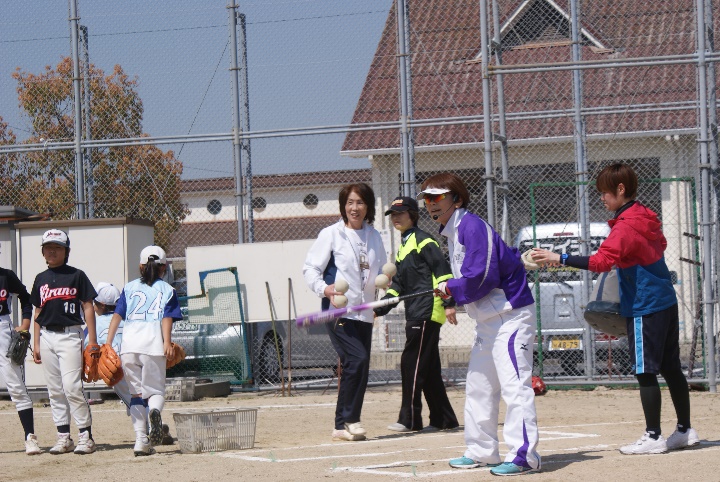 がんばれ！捕球できるまでソレー！　　　　　宇津木理事長、2時間休みなしで全員にノックをしていただきました。ありがとうございました。宇津木杯小学生ソフトボール普及大会試合開始 プレイボール！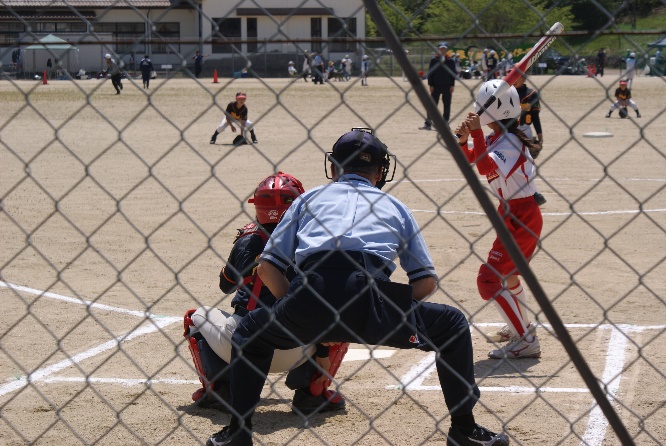 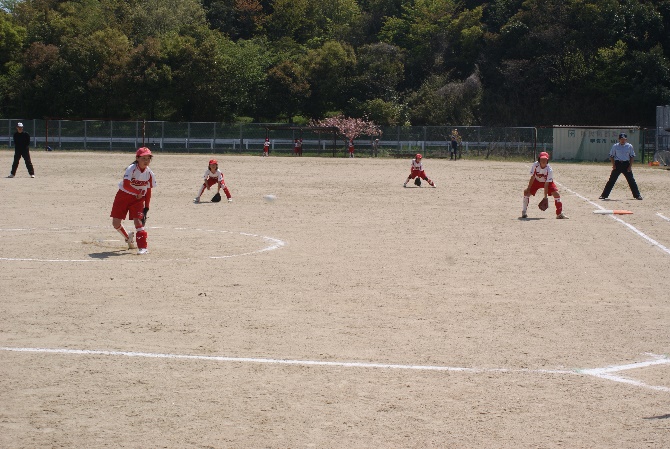 がんばれ！　　　　　　　　　　　　　　ナイスピッチング！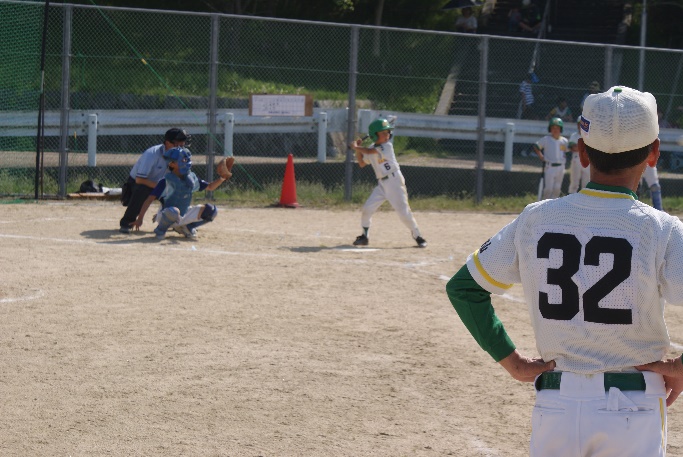 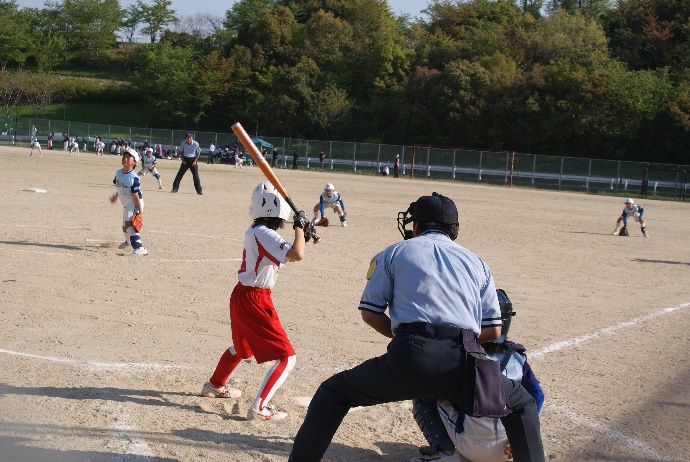 　ボールをよく見て思い切り振れー！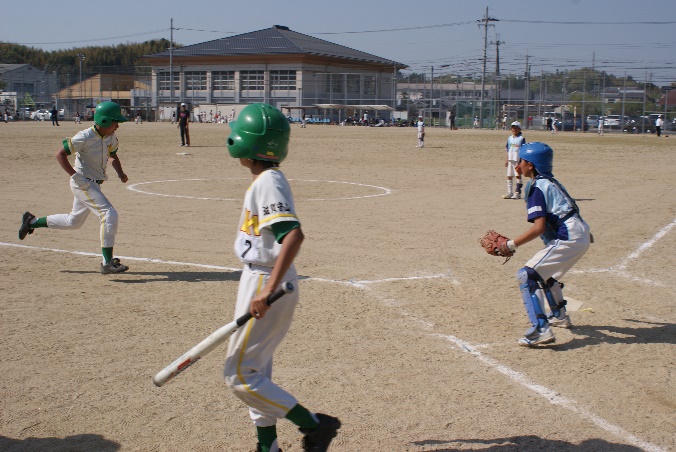 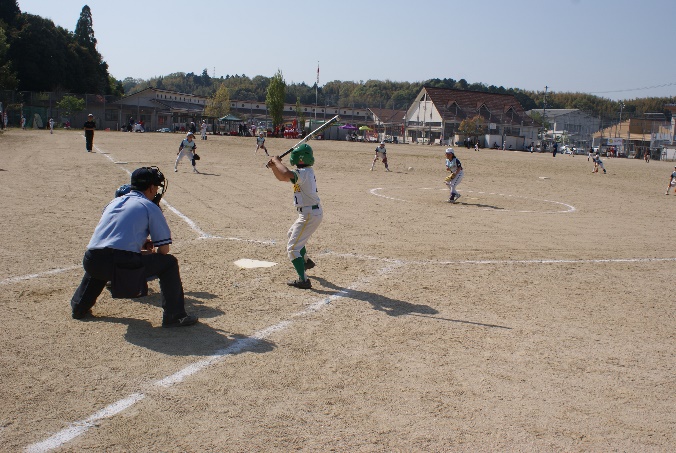 ホームイン！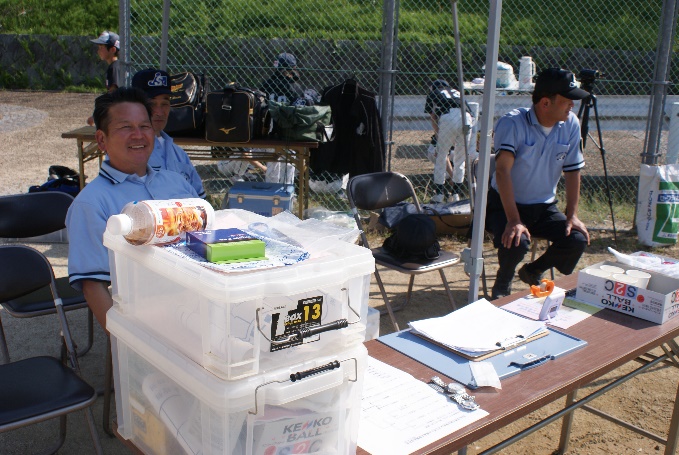 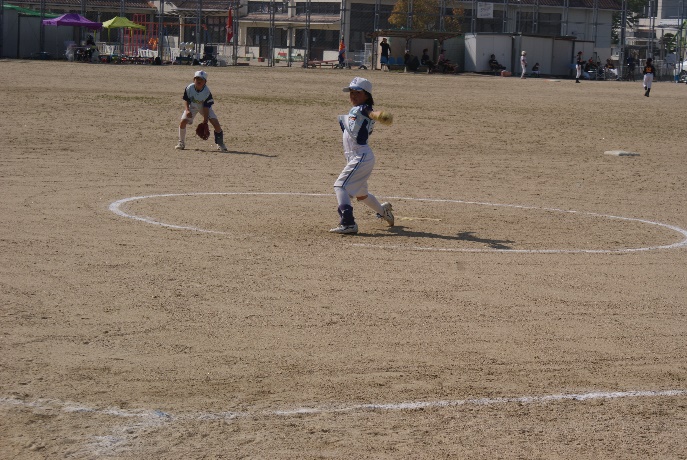 審判員の皆さんお疲れです！　　　　　　草津レインボーガールズJr がんばれ！優勝　草津レインボーガールズ 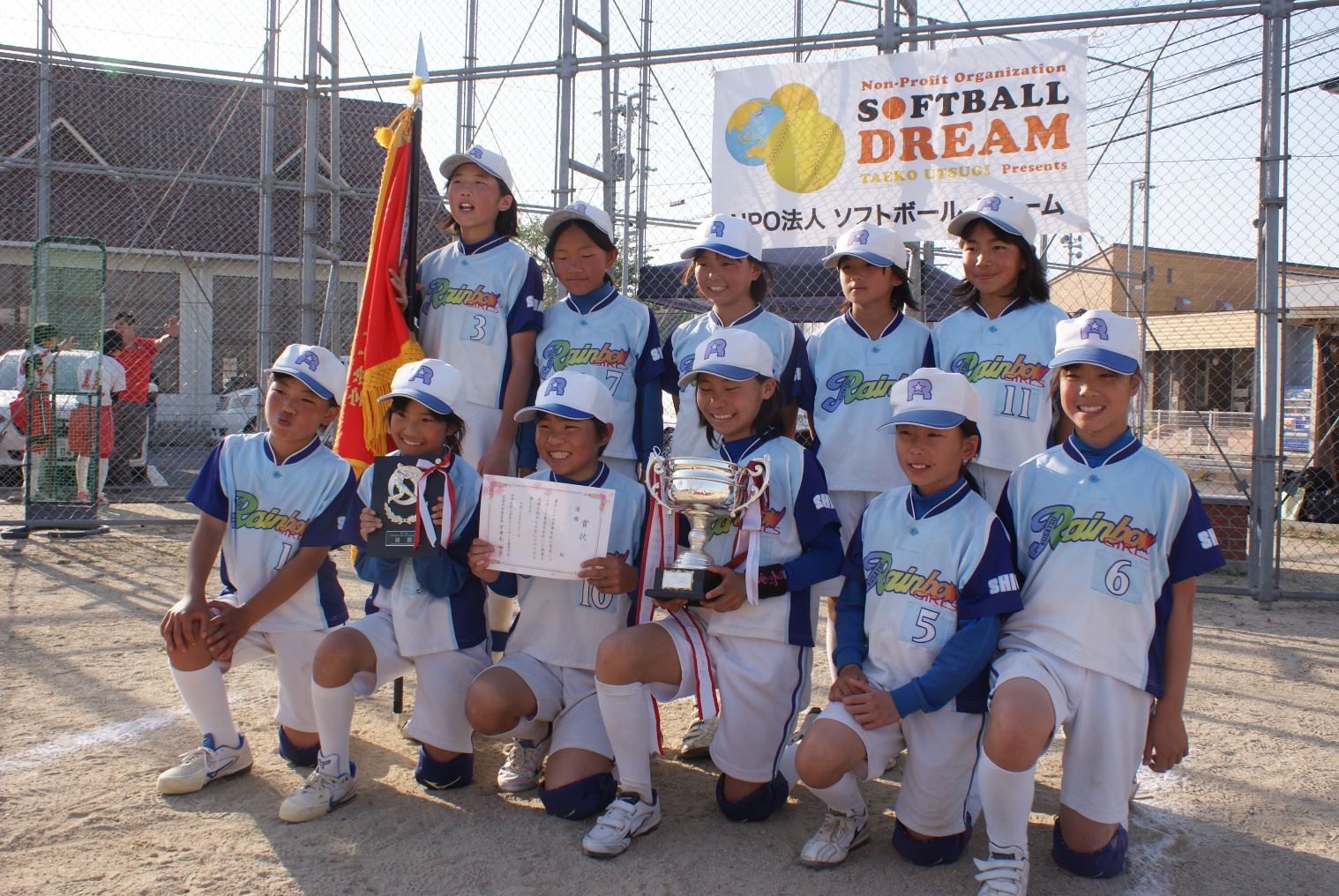 準優勝　土山スポーツ少年団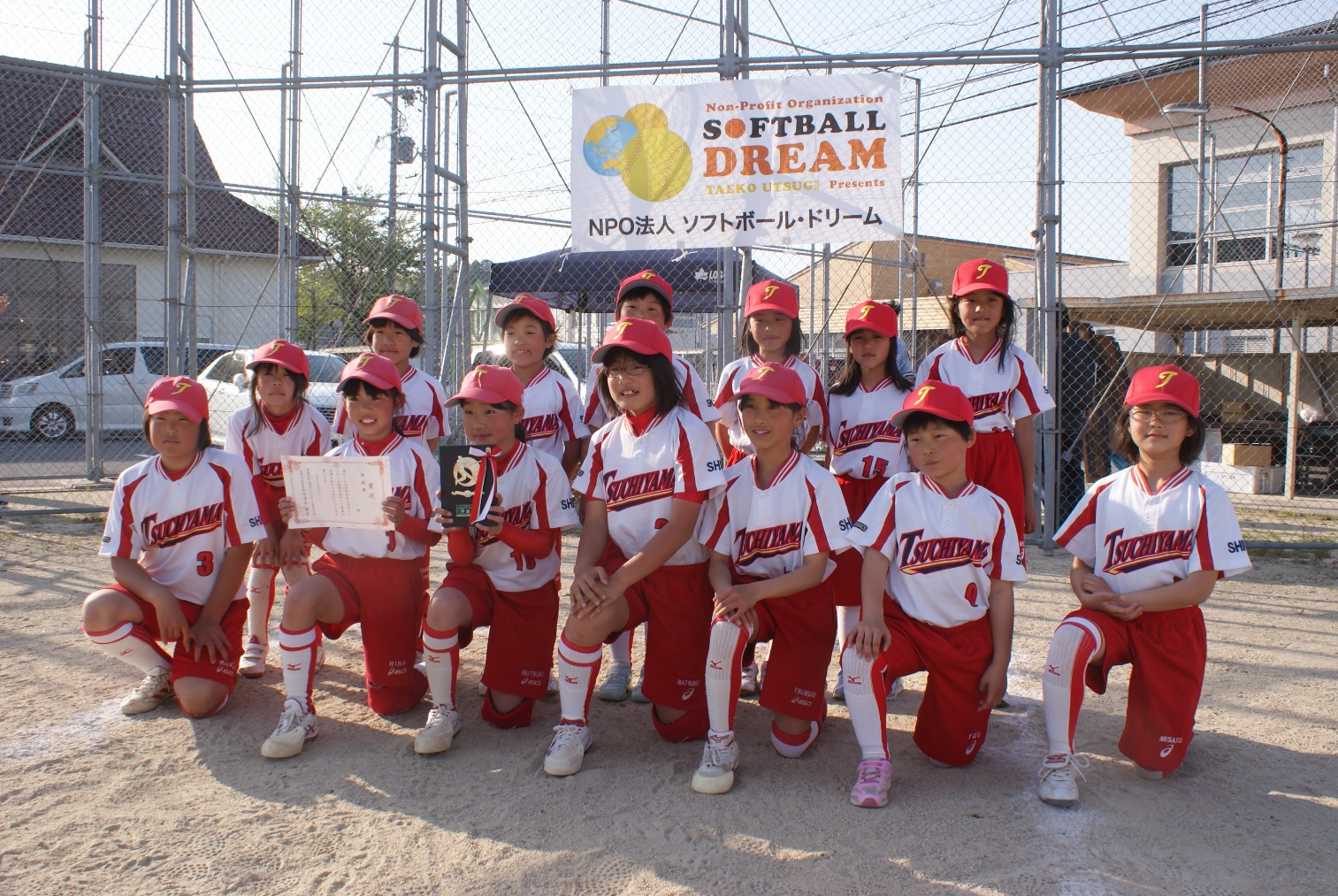 